от 12.02.2020 г.ПРОТОКОЛподведения итогов смотра-конкурса на звание «Лучший уполномоченный по охране труда» ОППО АО «АНХК» Нефтегазстройпрофсоюза России за 2019 годКонкурсная комиссия: ___________________________________________                                        ___________________________________________                                        ___________________________________________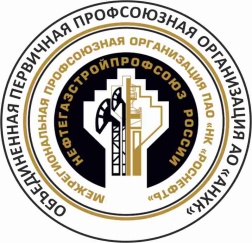 ОБЪЕДИНЕННАЯ ПЕРВИЧНАЯ ПРОФСОЮЗНАЯ ОРГАНИЗАЦИЯ АКЦИОНЕРНОГО ОБЩЕСТВА «АНГАРСКАЯ НЕФТЕХИМИЧЕСКАЯ КОМПАНИЯ»ОБЩЕРОССИЙСКОГО ПРОФЕССИОНАЛЬНОГО СОЮЗА РАБОТНИКОВ НЕФТЯНОЙ, ГАЗОВОЙ ОТРАСЛЕЙ ПРОМЫШЛЕННОСТИ И СТРОИТЕЛЬСТВА №Ф.И.ОЗавод,цехПоказателиПоказателиПоказателиПоказателиПоказатели№Ф.И.ОЗавод,цех1 квартал2 квартал3 квартал4 кварталЗа 2019 год1234567819Шаура Максим ПетровичБГЭ308572627792229924Болотов Дмитрий АлександровичБГЭ53652956960622402.Антохина Елена ЮрьевнаПНХ361438555699205321Новиков Алексей ИгоревичБГЭ2423634505201575Крижановский Игорь СергеевичНПП04480443891Ли-Цай Артем ИгоревичБГЭ04584160874Усатенко Богдан МихайловичНПП7824430616679411Юрьев Юрий ЮрьевичБГЭ0151356307806Исаев Александр ЛеонидовичПНХ17102203327233.Степанов Евгений НиколаевичУТ1331111662616714.Темнова Елена АнатольевнаВСМЗ10814717223766414Романовский Андрей АлександровичНПП112114128224578Шипец Сергей СергеевичПМ005620562Дарьин Александр АлексеевичПМ00147292439Черный Алексей СергеевичПМ0091341432Бражников Александр АнатольевичСЭНО17000234404Кривошеев Сергей ПетровичПНХ378554225401Замалеев Евгений АнатольевичУТ1201441280392Васильцов Марк ИгоревичПМ002560256Григорьев Владимир ПетровичБГЭ489500143Комогорцев Юрий Владимирович ВСМЗ480890137Стягов Виктор МоисеевичУООСВиВ057075132Давлятова Екатерина АлександровнаАЗП001190119Харченко Виталий ВикторовичПМ000102102Сергеева Людмила ГеоргиевнаИЦ-УКК161718318220Зацепин Алексей АнатольевичПМ015244382Низовцев Максим АнатольевичСЭНО00383775Шимкуносова Юлия ЮрьевнаИЦ-УКК72962567Боровков Игорь АлександровичБГЭ650006510Сериков Павел ВикторовичПНХ12041053Соловьёв Алексей АлександровичНПП15072345Демьянова Ольга ВладимировнаИЦ-УКК1479030Амосова Анна ОлеговнаИЦ-УКК6019025Щербаченко Мария СергеевнаИЦ-УКК0718025Быстров Виталий НиколаевичНПП0002424Долгов Владимир ВасильевичЦех 1 ТП0021021Козлова Евгения АлександровнаБГЭ1100011Беда Анна ВладимировнаИЦ-УКК00808Романович Екатерина НиколаевнаИЦ-УКК00808Купрякова Надежда СергеевнаИЦ-УКК60006